APPENDIXRequired Forms for Unitarian Universalist Ministerial Fellowship 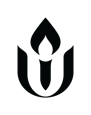 January 2020 revisionMFC-Approved Career Development CentersAustin, TexasSouthwest Ministry Development ServiceDr. Ross D. Peterson, Executive DirectorServiced by the Columbus, Ohio OfficePhone: 800.297.6192
E-mail: MindevcntrSW@aol.comwww.MidwestMinistryDevelopment.orgCharlotte, North CarolinaMinistry Development ServicesKatherine Hudspeth, Executive Director6100 Sardis Road, Charlotte, NC 28270Phone: 704.554.9222E-mail: mdvs@ministryds.orgwww.ministryds.org  Chicago, Illinois Midwest Ministry Development ServiceDr. Ross D. Peterson, Executive DirectorDr. Margo M. R. Stone, Assoc. Ex Dir. 1840 Westchester Blvd., Suite 204Westchester, IL 60154Phone: 708.343.6268E-mail: mmds69chgo@aol.comwww.MidwestMinistryDevelopment.orgColumbus, OhioMidwest Ministry Development Service
Dr. Ross D. Peterson, Executive DirectorDr. Vickie P. McCreary, AssociateExecutive Director1234 Old Henderson Road, Suite BColumbus, OH 43220Phone: 614.442.8822E-mail: mmds69col@aol.comwww.MidwestMinistryDevelopment.orgKansas City, MissouriMidwest Ministry Development ServiceDr. Ross D. Peterson, Executive DirectorServiced by the Columbus, Ohio Office Phone: 800.297.6192E-mail: mmds69kc@aol.comwww.MidwestMinistryDevelopment.orgNashua, New HampshireCenter for Career Development and MinistryRev. Margaret Lewis, Executive Director121 Manchester StreetNashua, NH 03064Phone: 603.943.7611E-mail: info@ccdmin.orgwww.CCDMIN.orgSeattle, WashingtonThe Center for Ministry in the WestDr. John Landgraf, Executive Director564 NE Ravenna Blvd. Seattle, WA 98115Phone: 206.957.4693Fax: 206.527.1009E-mail: center4ministry@gmail.comwww.CenterforMinistry.orgSt. Paul, MinnesotaLeaderwise (formerly North Central Ministry Development Center)Dr. Mark E. Sundby, Executive Director516 Mission House LaneNew Brighton, MN 55112Phone: 651.636.5120Email: admin@leaderwise.org https://leaderwise.org St. Petersburg, FloridaCareer and Personal Counseling CenterDr. Barbara Kranendonk, Executive Director3200 58th Avenue SouthSt. Petersburg, FL 33712Phone: 727.867.7200E-mail: info@cpccflorida.comwww.cpccflorida.comToronto, OntarioSix Oaks ConsultingJennifer Clarke, PartnerDr. Tim Elliott, Partner#419-20 Southport StreetToronto, Ontario M6S 4Y8Phone: 416.767.0922 (C)Phone: 416.469.9994 (E)E-mail: info@sixoaksconsulting.comwww.sixoaksconsulting.comInterview Form for Ministerial Applicant Applicant Name: _________________________________________________________Address: _______________________________________________________________City: _______________    State/Province: _____________ZIP/Postal Code: ________   Primary Phone (Home/Mobile): _____________ 2nd Phone (Work): _____________Interviewer’s Name: _____________________________________________________Date of Fellowship with the UUA: ____________________________________________Address: ________________________________________________________________ City: _______________    State/Province: _____________ ZIP/Postal Code: ________   Primary Phone (Home/Mobile): _____________ 2nd Phone (Work): _____________Email: ______________________________To the MinisterThank you for taking the time and energy to help us get to know this ministerial applicant better. You do a valuable service to our denomination when you provide honest and thoughtful comments. We encourage you to share this evaluation with the applicant, and let this applicant know whether or not you think their interest in our ministry should be encouraged. NOTE: You may fill the box below (which will expand as you type).In what capacity and for how long have you known the applicant?On the basis of your knowledge of the applicant or based on your interview, please comment on the following:  Understanding of Unitarian Universalist history, polity, religious education and liberal ministry; Motivation for ministry and commitment to Unitarian Universalism; Emotional maturity, intellectual ability, leadership potential and potential for growth and personal theology.What do you see as the applicant’s greatest strengths?  Possible weaknesses?Interviewer Signature (or typed name) _________________ ______ Date____________Please return this form to: mco@uua.org Consent for Release of Information for Transfer or Plural Standing Current or Prior Denominational Affiliation: 	____________________________________Denominational Official or Adjudicatory: 	____________________________________Ordination Date: 	____________ Ordaining Body: 	____________________________________________________________Present Status:  	Active______ 	Inactive ______If active, please list name and address of official ordaining body.__________________________________________________________________________________________________________________________________________________________________________________________________________________________________________I, ______________________, authorize the Ministerial Credentialing Director of the Unitarian Universalist Association to contact my current or prior denomination regarding my association with them.  I understand that the purpose of this release is to provide the Ministerial Fellowship Committee (MFC) with all the information necessary to review my past functioning as a minister and to better judge my ability to function as a Unitarian Universalist minister. This information will be held in a confidential manner by the Ministries and Faith Development Staff Group and the Ministerial Fellowship Committee.Signature (or typed name) ________________________________ 	Date _____________Please return this form to: mco@uua.org Application for Candidate Status and Waiver of Claims and Authorization Name 	________________________________________________________________________Address______________________________________________________________________Email address________________________________________	Phone _________________I hereby apply for candidate status, agreeing to abide by the Rules and Policies of the Ministerial Fellowship Committee and by any amendments thereof. I further agree to defer accepting any UUA congregationally-based position other than internships and student ministries unless approved by the Ministerial Credentialing Director. Violation of this policy shall render the candidate ineligible for an interview with the Ministerial Fellowship Committee or Ministerial Fellowship for four years from the commencement of the position.I hereby understand, consent and agree that as part of my application for Ministerial Fellowship that inquiries will be made by the Unitarian Universalist Association and/or its designated committee(s) or agent(s) as to my background, moral character, reputation, health, and fitness.  I hereby authorize every person, firm, company, corporation, governmental agency, law enforcement agency, court, institution, counselor, medical provider or mental health provider having control of any documents, records or information concerning me to provide all such documents, records of information without delay or exception to the Unitarian Universalist Association.I also understand and agree that as a part of this application process I may be asked questions of a personal or private nature about my background, moral character, reputation, health and fitness (including but not limited to questions about my medical and/or mental health background), and that I must respond to these requests in a good faith, truthful, complete, candid and prompt fashion.I irrevocably release, waive and discharge the Unitarian Universalist Association and its officers, employees, committees, ministers, attorneys and agents from any and all claims of any type which I have, or may in the future have, as a result of or concerning the application process identified above, the decision made as a result of this application, and/or any inquires made of anyone during this application process.Signature _______________________________________________	Date _____________Please return this form to: mco@uua.orgStatement of Congregational SponsorshipApplicants to Unitarian Universalist fellowship must be sponsored by a UU congregation. Congregations govern our ministry and authorize its conditions of membership. The purpose of this requirement is to ensure familiarity on the part of our UU ministers with UU congregational life and encourage congregations to take a responsible role in the recruitment, preparation and assessment of ministers.Sponsorship of an applicant indicates confidence in the applicant’s potential and suitability for UU ministry. The Ministerial Fellowship Committee and the Ministries and Faith Development Staff Group will regard congregational sponsorship as evidence that the person seeking fellowship is actively committed to Unitarian Universalism and the institutions which uphold our faith tradition.In most instances, sponsorship of an applicant will be approved by the congregation’s governing body, and not by congregational vote.It is expected that the sponsoring congregation is a member of the Unitarian Universalist Association.*           *          *           *           *            *           *           *           *            *           *            *Affirming these responsibilities, we, the ______________________________________	 Name of congregation
elect to sponsor __________________________ as an aspirant for ministerial fellowship.				Name of applicantName of applicant 	____________________________________________________________Name of congregation president or board chair	____________________________________Name of congregation	______________________________________________________Address of congregation	______________________________________________________Return this form by email to: mco@uua.orgIf not possible, print forms can be sent to: 	Unitarian Universalist Association							ATTN: Ministerial Fellowship Committee									24 Farnsworth St., Boston MA 02210-1409MINISTERIAL FELLOWSHIP COMMITTEE APPOINTMENT REQUEST FORM(To be completed only by Candidates with either a completed CPE/CPSP/CSCPF unit or internship evaluations and a completed Criminal Background Check)Ministers in fellowship and candidates applying for fellowship shall inform the Ministerial Fellowship Committee of any of the following incidents immediately:  Any criminal arrest and/or conviction that occur except for violations that are classified as infractions, such as speeding tickets and other violations that cannot result in incarceration. Arrests and convictions related to substance use must be reported.  Any complaint of abuse and/or neglect of a child or any other person brought against the minister or candidate. Any complaint of domestic violence, harassment or request for a restraining order brought against the minister or candidate.  Failure to disclose any convictions or complaints immediately to the Ministerial Fellowship Committee may result in removal of fellowship or rejection of any application.Name 	________________________________________________________________________Address ______________________________________________________________________City ___________________ State/Province______________ ZIP/Postal Code ____________Phone(s) _______________________________   Email address________________________Optional Personal Information: Gender identity: ____________________________Pronouns: _________________________Racial/ethnic identity: ________________________________________________________Sexual orientation: __________________________________________________________Health Considerations: ________________________________________________________If you are currently in theological school:I am enrolled at _______________________________________________________________Full-time___   Part-time___			Expected graduation date ___________________If you have completed theological education:School ___________________________________	Degree & date ______________________Name of Sponsoring Congregation _______________________________________________Dates of completion (use MM/YY):Career Assessment(s) _______________ 	RSCC Interview (if applicable): ______________ Internship (start/end): _________________CPE (start/end): __________________________I am: A transfer candidate _____		A candidate for plural standing ___________________I have already met with the MFC:  Date _____________	Decision______________________Please tell us of any accessibility needs for your interview: ____________________________________________________________________________________________________________________________________________________________Please specify the month/year you want to interview:Candidates are advised to consult the Ministerial Credentialing Office about appointment availability prior to submitting a request. Earliest available appointments will be a minimum of twelve months after the date of request.1st choice _____________			2nd choice ____________ By submitting this form, I understand and agree that all materials submitted to the committee may be evaluated by the Ministerial Fellowship Committee. I hereby make application for Ministerial Fellowship in the Unitarian Universalist Association. I have received and read the Rules of the Ministerial Fellowship Committee, and agree to abide by them, and by any amendments thereof. Signature (or typed name) ___________________________________	Date _____________Please return this form to: mfc@uua.orgMinisterial Credentialing Office, Unitarian Universalist Association24 Farnsworth St., Boston, MA 02210-1409Checklist for MFC Interview MaterialsDigital photograph (headshot in jpeg or gif format)Biographical Information FormNarrative Essay:  An essay, 3–4 pages double-spaced, that narrates your life journey and call to ministry.  We are interested in learning about you as a person: your family background, where you grew up, your commitments and interests outside the ministry; your present family and personal support system. Also, please discuss how you imagine serving in the Unitarian Universalist ministry in the near future.Career Assessment Report from an approved career assessment programStatements of Competence and Reading List:  The MFC expects candidates to complete all required readings and coursework—or equivalent substitutions—by the time of the interview. All are relevant areas of inquiry during the interview, regardless of whether then candidate has completed them. A candidate cannot qualify for preliminary fellowship until all statements of competence and the reading list are completed. First unit CPE or CPSP Evaluations:  _____Self   ______SupervisorInternship Learning/Serving Agreement (dated)Internship evaluations:  _____ Self _____Supervisor _____CommitteeFive letters of reference from the following recommenders: A faculty member or academic advisor, if the candidate has been enrolled in seminary within the last five years;A Unitarian Universalist minister other than the internship supervisor;A religious educator;Anyone of the candidate’s choice who has known them for at least five years;Anyone of the candidate’s choice.All letters of reference must be dated, signed, and must clearly indicate that they have been/will be shared with the candidate.All official theological school transcripts, current at the time of submissionAll other available official postsecondary transcripts, including undergraduate institutionsCriminal Offense Disclosure Form (if applicable)Criminal Background Check: Final report must be received by the UUA. There is a fixed fee of $180, which is a substantial discount from the vendor’s ordinary fee. The UUA offers to cover half of the cost of the criminal background check. Please email mco@uua.org for more information.RSCC letter (if applicable)Consent for Release of Information for Transfer and Plural Candidates (if applicable)Please return all MFC packet materials to: mfc@uua.orgBiographical Information Form for CandidatesRequired Personal InformationName _________________________________________	 Date of Birth__________________Address ______________________________________________________________________City ___________________ State/Province______________ ZIP/Postal Code ____________Phone(s) _______________________________   Email address________________________Optional Personal Information Gender identity: ____________________________Pronouns: _________________________
Racial/ethnic identity: ________________________________________________________Sexual orientation: __________________________________________________________Relationship status: ___________________________________________________________ Children (and ages): __________________________________________________________Health Considerations: _____________________________________________________________________________________________________________________________________Ministerial Formation and Educational BackgroundDate of RSCC Interview (if applicable): ________________________________

Sponsoring Congregation: ______________________________	Date: __________________NOTE:  For all tables, additional lines can be added by using the “tab” key while selecting the rightmost bottom cell.  Undergraduate GraduateCurrent Professional CertificationsCurrent National/State Professional LicensesCareer Assessment  Place: ________________________________________________	Date: __________________InternshipPlace: ________________________________________________	Date: __________________Clinical Pastoral Education (CPE/CPSP/CSCPF) Place: ________________________________________________	Date: __________________Employment History and Volunteer Background (non-UU)List paid employment with dates, e.g. “12/99–11/04,” or “11/14–” for current positions List volunteer positions and activities.UU InvolvementList paid employment with dates. List volunteer positions and activities.Religious RecordFirst UU congregation joined: __________________________________	Date: ______Current congregational membership: ____________________________	Date: ______Previous/other religious affiliation: _____________________	End date (if ended): ______Transfer or Plural Candidate InformationOrdaining body: _________________________________________________________Ordination date: ______________ Severance of ordination: ____________________ Present church: _______________________________ Date joined: _______________Please return this form to: mfc@uua.orgLetter of RecommendationName of Candidate	__________________________________The Ministerial Fellowship Committee of the Unitarian Universalist Association requests a statement from you concerning this candidate. All information you supply will circulate only in the Ministerial Fellowship Committee and the UUA Ministries and Faith Development Staff Group.  General laudatory comments alone are not helpful. Please be as specific and objective as possible. We request assessments of the candidate's character, strengths, style, judgment, skills, sensitivity to others, and areas of needed growth, as appropriate to the ministry. We further request that you share the contents of this letter with the candidate so that we may question the candidate about issues raised. A member of the Ministerial Fellowship Committee may call you with questions specific to this reference.Instructions: You may fill the box below (which will expand as you type) or attach separate letterhead. In either case, you must sign the statement below.I represent: A faculty member or academic advisor A Unitarian Universalist minister other than the internship supervisor; A religious educator; Anyone of the candidate’s choice who has known them for at least five years; Anyone of the candidate’s choice.  Contents of this letter have been shared with the candidate. I understand that this letter will be taken into consideration only if the contents may be shared with the Candidate.Signature (typed) ______________________________________Date___________________Name/Title __________________________________________________________________Address ______________________________________________________________________Phone ____________________________		Email address _______________________Please return this form to: mfc@uua.org Overview of Statements of Competence and Required ReadingsThe academic expectations of candidates preparing for ministerial fellowship are organized around seven broad areas of ministerial competence. All candidates are required to submit “statements of competence” demonstrating that they have satisfactory command over all seven areas.  Each area of competence includes several specific competencies that are expected of all candidates, regardless of where they intend to minister. Coursework RequirementsEach area of competence includes specific graduate coursework that candidates must complete prior to attaining preliminary fellowship, ordinarily as part of a Master of Divinity degree program. Courses taken need not have titles identical to the coursework expected: the expectation is that candidates complete an accredited graduate course that substantially reviews the required coursework. It is acceptable if the course content is folded into a larger, integrative course. Each competency area also indicates required course content, as well as optional areas of study relevant to the competency area.It may also be the case that a candidate judges a course taken as part of the candidate’s undergraduate degree to be equivalent to a graduate course. In such cases, a substitution is acceptable so long as the candidate is prepared to justify the substitution to the Ministerial Fellowship Committee (MFC), if requested to do so at the time of the candidate’s interview. Reading RequirementsEach area of competence includes a list of required and optional readings. Please note that while the course requirements listed will be consistent with Master of Divinity degree curriculums of seminaries accredited by the Association of Theological Schools (www.ats.edu), the readings may not be. The readings include distinctively Unitarian Universalist approaches to ministry. Most of the listed readings are by Unitarian Universalist authors; others are the best sources available for aspects of ministerial practice that are vital to Unitarian Universalists. In preparing for ministry, candidates will read a much larger body of materials from other religious and humanistic traditions, selected by the candidate and the faculty of the seminaries they attend. In listing Unitarian Universalist materials, the MFC does not imply that these materials are of greater importance. Indeed, deep engagement with multiple religious and intellectual traditions is indispensable to preparation for Unitarian Universalist ministerial fellowship. The MFC respects the judgment of seminary faculties in choosing among those materials and acknowledges that there are multiple texts that are equally appropriate.Candidates should read all items denoted as “required” or “read all.” In several cases, constrained choices have been identified. A few out-of-print books are included in these constrained choices; however, it is possible to complete the list by choosing only texts that are in active print or available online. Materials known to be out of print are indicated with asterisks (**).  “Familiarity” means that candidates should be prepared to use these resources, as needed, in the context of ministerial practice, and to explain how they would use them to the Ministerial Fellowship Committee, but need not have read them in their entirety. “Additional resources” may be read at the candidate’s discretion; these may be especially helpful to candidates who have a special investment in a particular area of pastoral practice.The choice of readings on this list reflects the best current judgment of the MFC. In some cases, a candidate and that candidate’s teachers may judge an item that does not appear on this list to be fully equivalent to an item that does appear.Completing the Competency StatementsFor each area of competence, candidates are required to provide an essay of no more than 400 words that (a) integrates their knowledge and skills for the competency area while also (b) identifying what their growing edges are.  This essay should not simply be a restatement of the information already captured in the other portions of the statement.In the Microsoft Word version of this document, the text boxes expand to accommodate whatever is written. In the tables, additional lines can be added for listing courses and other activities by using the “tab” key while selecting the rightmost bottom cell.  When utilizing the Word version of the competencies, do not delete any readings or alter other items included in the competencies.NOTE: The link for the 2010 MFC Competencies can be found in the Appendix. Areas of Competence for UU MinistryOne: Worship and Rites of PassageKnows how to prepare holistic, inclusive worship and rituals for life passages.Demonstrates awareness of multicultural and multigenerational approaches to worship.Prepares and delivers engaging sermons, homilies, and reflections.Works collaboratively with professional colleagues and lay worship leaders.Uses arts to create multisensory worship.Integrates theological theory and practice.Two: Pastoral Care and PresenceCan provide pastoral care, recognizing differences between pastoral and therapeutic counseling.Demonstrates healthy personal boundaries and knowledge of professional ethics.Has awareness and skills to respond appropriately to sexuality, mental health, end of life, and relationship concerns.Understands cultural and generational needs in pastoral care.Three: Spiritual Development for Self and OthersModels spiritual depth in personal practice.Articulates philosophies and theories of teaching and learning.Models accountable engagement with diverse spiritual traditions and communities.Demonstrates understanding of multi-religious knowledge and practices.Four: Social Justice in the Public Square Is engaged with critical justice issues in the local community and in the larger world.Can apply the lens of power and privilege in the areas of antiracism, anti-oppression, and multiculturalism.Understands basics of community organizing and value of broad-based coalitions.Connects the history of UU justice engagement to the present.Five: AdministrationIs prepared to manage staff and volunteers.Has a basic understanding of budgets, stewardship, and fundraising (and the theology thereof).Understands role as a minister within a mission-based institution.Articulates understanding of conflict management and obstacles to healthy organizational functioning.Six: Serves the Larger Unitarian Universalist FaithCollaborates with Unitarian Universalist and interfaith colleagues, including other religious professionals.Articulates historical influence of Christianity on North American culture, including Unitarian Universalism. Engages with Unitarian Universalism at the local, regional, national, and global levels.Articulates knowledge of current initiatives and issues within the faith movement.Demonstrates knowledge of UU history and polity.Contributes to on-going scholarship and support of professional ministry.Seven: Leads the Faith into the FutureExperiments with emerging media technology.Articulates a vision for the future, assessing opportunities and challenges for Unitarian Universalism in a changing society.Explores new generational and multicultural expressions of Unitarian Universalism.One: Worship and Rites of PassageKnows how to prepare holistic, inclusive worship and rituals for life passages.Demonstrates awareness of multicultural and multigenerational approaches to worship.Prepares and delivers engaging sermons, homilies, and reflections.Works collaboratively with professional colleagues and lay worship leaders.Uses arts to create multisensory worship.Integrates theological theory and practice.Coursework Required courses:	Preaching/Worship Arts; Liberal and/or Liberation Theologies Required course content:	Multi-religious Studies Optional courses:		Visual Arts, Music Studies				Optional Comments (text box will expand as needed)Workshops and TrainingsOptional CommentsProfessional Worship and Rites of Passage WorkVolunteer Worship and Rites of Passage WorkRequired ReadingsRead all: Marjorie Bowens-Wheatley, “Cornrows, Kwanzaa and Confusion: The Dilemma of Cultural Racism and Misappropriation,” Liberal Religious Education, No. 15 (Fall 1995), http://www.uua.org/multiculturalism/introduction/misappropriation/37852.shtml   Marjorie Bowens-Wheatley and Nancy Palmer Jones, Soul Work: Anti-Racist Theologies in Dialogue (2002) Wayne Arnason and Kathleen Rolenz, Worship That Works (2017) Erika Hewitt, Story, Song and Spirit: Fun and Creative Worship Services for All Ages (2010)  Ken Sawyer and Jane Rzepka, Thematic Preaching (2001) Choose at least one: John Buehrens and Rebecca Ann Parker, A House for Hope: The Promise of Progressive Religion for the Twenty-First Century (2010) Paul Rasor, Faith Without Certainty: Liberal Theology in the 21st Century (2005)Choose one text each from three of the following contemporary authors:Forrest Church The Cathedral of the World: A Universalist Theology (2009) Love and Death: My Journey Through the Valley of the Shadow (2008)William Jones Is God a White Racist: A Preamble to Black Theology (1997)William R. Murry Reason and Reverence: Religious Humanism in the 21st Century (2006)Rebecca Ann Parker and Rita Nakashima Brock Saving Paradise: How Christianity Traded Love of This World for Crucifixion and Empire (2008) Proverbs of Ashes: Violence, Redemptive Suffering, and the Search for What Saves Us (2002)Anthony Pinn Humanism: Essays on Race, Religion, and Popular Culture (2015) What Is Humanism and Why Does It Matter? (ed.) (2013) When Colorblindness Isn’t the Answer: Humanism and the Challenge of Racism (2017) The End of God-Talk: An African American Humanist Theology (2012) Terror and Triumph: The Nature of Black Religion (2003)Jerome Stone Religious Naturalism Today: The Rebirth of a Forgotten Alternative (2009)Thandeka “What Moves Us,” Tapestry of Faith, http://www.uua.org/re/tapestry/adults/movesus Sharon Welch After Empire: The Art and Ethos of Enduring Peace (2004) **Sweet Dreams in America: Making Ethics and Spirituality Work (1998) A Feminist Ethic of Risk, Revised Ed. (2000) **Communities of Resistance and Solidarity: A Feminist Theology of Liberation (1985)Choose one text each from two of the following 20th-century authors:James Luther Adams JLA: The Essential James Luther Adams (George K. Beach, ed.) (1997) An Examined Faith: Social Context and Religious Commitment, with J. Adams (1991) On Being Human Religiously (Max L. Stackhouse, ed.) (1976)Charles Hartshorne Omnipotence and Other Theological Mistakes (1984) A Natural Theology for Our Times (1967)Clarence Skinner The Social Implications of Universalism (1915), https://archive.org/details/socialimplicati00skingoog  **A Religion for Greatness (1945)Henry Nelson Wieman The Source of Human Good (1946)Familiarity with two: Paula Cole Jones, Encounters: Poems About Race, Ethnicity, and Identity (2010) Mark Morrison-Reed and Jacqui James, Been in the Storm So Long: A Meditation Manual (1991) Mark Morrison-Reed and Jacqui James, Voices from the Margins: An Anthology of Meditations (2012) Kayla Parker, Becoming: A Spiritual Guide for Navigating Adulthood (2015) Marta Valentin, A Long Time Blooming: Meditations (2014)Familiarity with all: UUA, Lifting Our Voices: Readings in the Living Tradition (2015) UUA, Las Voces del Camino (2009) UUA, Singing the Journey (2005) UUA, Singing the Living Tradition (1993)Additional Resources Gary Dorrien, The Making of American Liberal Theology, Vols. 1–3 (2001, 2003, 2006) Erika Hewitt, The Shared Pulpit: A Sermon Seminar for Lay People (2014) Edward Searl, In Memoriam: A Guide to Modern Funeral and Memorial Services (2000) Edward Searl, Coming of Age: A Treasury of Poems, Quotations, and Readings on Growing Up (2006) Edward Searl, Readings to Celebrate Marriage (2006) Edward Searl, Beyond Absence: A Treasury of Poems, Quotations, and Readings on Death and Remembrance (2005) Edward Searl, Bless this Child: A Treasury of Poems, Quotations, and Readings to Celebrate Birth (2005) Nancy Shaffer, While Still There is Light: Writings from a Minister Facing Death (2013) UUA, Cultural (Mis)Appropriation: Resources to Inform Practice https://www.uua.org/multiculturalism/introduction/misappropriation    Christine Marie Smith, Preaching Justice: Ethnic and Cultural Perspectives (2008) Starhawk and M. Macha NightMare, The Pagan Book of Living and Dying: Practical Rituals, Prayers, Blessings, and Meditations on Crossing Over (1997) Nathan Walker, Exorcising Preaching: Crafting Intellectually Honest Worship (2014)Additional Resources (Not Required by MFC) That You Wish to ListNarrative Description (400-word max; See Instructions)
How have you integrated theory and practices in this area of competence? Please include your growing edges.Two: Pastoral Care and PresenceCan provide pastoral care, recognizing differences between pastoral and therapeutic counseling.Demonstrates healthy personal boundaries and knowledge of professional ethics.Has awareness and skills to respond appropriately to sexuality, mental health, end of life, and relationship concerns.Understands cultural and generational needs in pastoral care.Coursework Required courses:		Pastoral Care Required course content:	Sexual Misconduct Prevention/Professional Boundaries; EthicsOptional courses:	Advanced CPE; Counseling; Cross-Cultural Counseling; Human Development; Family Systems; Sexuality Issues for Religious ProfessionalsOptional CommentsWorkshops and TrainingsOptional CommentsProfessional Pastoral Care WorkVolunteer Pastoral Care WorkRequired ReadingsRead all: Rita Nakashima Brock and Gabriella Lettini, Soul Repair (2013) Marvin Ellison, Making Love Just: Sexual Ethics for Perplexing Times (2012) Debra Haffner, A Time to Build: Creating Sexually Healthy Faith Communities (2012) Allan Johnson, Privilege, Power and Difference, 2nd ed. (2005) Sheryl Kujawa-Holbrook, Injustice and the Care of Souls: Taking Oppression Seriously in Pastoral Care (2009) John R. Mabry, Spiritual Guidance Across Religions: A Sourcebook for Spiritual Directors and Other Professionals (2014) Peter Steinke, How Your Church Family Works: Understanding Congregations as Emotional Systems (1996)  Jeanne Stevenson-Moessner and Teresa Snorton, eds., Women Out of Order: Risking Change and Creating Care in a Multicultural World (2009) UUA, Safe Congregations Handbook (2018) https://www.uua.org/safe/handbook Additional Resources Religious Institute, “Sexually Safer Congregations” website,  http://religiousinstitute.org/safer-congregations/  Edwin Friedman, Generation to Generation: Family Process in Church and Synagogue (1985) Christie Cozad Neuger, Counseling Women: A Narrative, Pastoral Approach (2001)Additional Resources (Not Required by MFC) That You Wish to ListNarrative Description (400-word max; See Instructions)How have you integrated theory and practices in this area of competence? Please include your growing edges.Three: Spiritual Development for Self and OthersModels spiritual depth in personal practice.Articulates philosophies and theories of teaching and learning.Models accountable engagement with diverse spiritual traditions and communities.Demonstrates understanding of multi-religious knowledge and practices.CourseworkRequired courses:	Religious Education Theory; Method/Practice; Hebrew & Christian ScripturesOptional courses:	Multi-Religious Spiritual Practice; Spiritual Direction; Philosophy; Child DevelopmentOptional CommentsWorkshops and TrainingsOptional CommentsPaid Work related to this competency areaVolunteer Work related to this competency areaRequired ReadingsRead all: Scott Alexander, Every Day Spiritual Practice (1999)  Karen Bellavance-Grace, “A Full Week Faith” (2013), http://fullweekfaith.weebly.com/uploads/1/2/2/9/12293877/finalto_web.fahs_fellowship_paper_copy.pdf John Buehrens, Understanding the Bible: An Introduction for Skeptics, Seekers, and Religious Liberals (2010) Tracey Hurd, Nurturing Children and Youth (2005) Sarah Gibb Millspaugh, Coming of Age Handbook for Congregations (2008) Roberta M. Nelson, ed., Claiming the Past, Shaping the Future: Four Eras in Liberal Religious Education, 1790-1999 (2006) Sally Patton, Welcoming Children with Special Needs (2004), http://www.uua.org/sites/live-new.uua.org/files/documents/lfd/welcoming_children_specialneeds.pdf  UUA, Essex Conversations: Visions for Lifespan Religious Education (2001)Familiarity with content: **Sophia Fahs, Today’s Children and Yesterday’s Heritage (1961), http://img.uua.org/mfc/Fahs_Todays_Children.pdf  UUA, Tapestry of Faith Curricula Various Authors / UUA, Our Whole Lives Curricula UUA, Welcoming Congregation program, http://www.uua.org/lgbtq/welcoming/program Additional Resources UUA Renaissance Modules, http://www.uua.org/careers/re/renaissance  Barry Andrews, “Only the Soul Avails: Teaching as A Spiritual Act” (2014), http://uuneedham.org/wp-content/uploads/2014/02/Teaching-as-a-Spiritual-Act.pdf Richard S. Gilbert Growing Up Absorbed: Religious Education Among the Unitarian Universalists (2014) Maria Harris, Fashion Me A People: Curriculum in the Church (1989) Mark Hicks, “Building the World We Dream About,” Tapestry of Faith (2010) Richards, Michelle, Tending the Flame: The Art of UU Parenting (2010) Eugene Roehlkepartain, Elanah Naftali and Laura Musegades, Growing Up Generous: Engaging Youth in Giving and Serving (2000) Laura Spencer, “The Mosaic Project Report: An Assessment of Unitarian Universalist Ministry to Youth and Young Adults of Color and Latina/o and Hispanic and Multiracial/Multiethnic Descent” (2009), http://www.uua.org/sites/live-new.uua.org/files/documents/idbm/mosaic/0904_report.pdf    Jessica York and Helen Zidowecki, “Sharing the Journey: Small Group Ministry with Youth,” Tapestry of Faith http://www.uua.org/re/tapestry/youth/journey Additional Resources (Not Required by MFC) That You Wish to ListSpiritual Practice/TeachingList personal practices, spiritual direction, etc.Narrative Description (400-word max; See Instructions)How have you integrated theory and practices in this area of competence? Please include your growing edges.Four: Social Justice in the Public SquareIs engaged with critical justice issues in the local community and in the larger world.Can apply the lens of power and privilege in the areas of antiracism, anti-oppression, and multiculturalism.Understands basics of community organizing and value of broad-based coalitions.Connects the history of UU justice engagement to the present.Coursework Required courses:	 	Religious Ethics; Anti-Racism/Anti-Oppression/MulticulturalismRequired course content:	(Choose four) Community Organizing/Social Change Theory; Public Leadership; UU History of Prophetic Witness; Justice Theory; History of Oppression; LGBTQI Studies; Gender Studies; Feminist Studies; Disability Studies; Postcolonial Theory; Ethnic Studies; Environmental Justice; Peace StudiesOptional CommentsWorkshops, Trainings, and Justice Movement ParticipationOptional CommentsRequired ReadingsRead all: All UUA Statements of Conscience, http://www.uua.org/statements  Kathleen Parker, Sacred Service in Civic Space: Three Hundred Years of Community Ministry in Unitarian Universalism (2007) Mark Morrison-Reed, The Selma Awakening: How the Civil Rights Movement Tested and Changed Unitarian Universalism (2014)	Jennifer Nordstrom and Manish Mishra Marzetti, eds., Justice on Earth: People of Faith Working at the Intersections of Race, Class, and the Environment (2018) Lindi Ramsden, “A Changing Climate for Ministry,” Berry Street Essay (2014) https://www.uuma.org/page/berrystreetessays  Paul Rasor, Reclaiming Prophetic Witness: Liberal Religion in the Public Square (2012) Don Robinson, “Our Ministry Begins When We Leave This Place,” Berry Street Essay (2013) https://www.uuma.org/page/berrystreetessays   Linda Stout, Bridging the Class Divide and Other Lessons for Grassroots Organizing (1997)Familiarity with Content: Side With Love campaign, https://sidewithlove.org   Unitarian Universalist Service Committee (UUSC), www.uusc.org  UU College of Social Justice, http://uucsj.org  Coalition of Unitarian Universalist State Action Networks, http://cuusan.org Unitarian Universalist Ministry for Earth, https://www.uumfe.org UUA Green Sanctuary Program, https://www.uua.org/environment/sanctuary UUA, Lesbian, Gay, Bisexual, Transgender, Queer Justice, https://www.uua.org/lgbtq Additional Resources John Gibb Millspaugh, ed., A People So Bold (2009) Richard Gilbert, The Prophetic Imperative: Social Gospel in Theory and Practice (2000) UUA, “Social Justice Workbook: Inspired Faith: Effective Action,” http://www.uua.org/sites/live-new.uua.org/files/documents/washingtonoffice/ifea.pdf Additional Resources (Not Required by MFC) That You Wish to ListOrganizational Memberships, Partnerships, and Ongoing Commitments and ResponsibilitiesOther Relevant Activities and ExperiencesNarrative Description (400-word max; See Instructions)How have you integrated theory and practices in this area of competence? Please include your growing edges.Five: AdministrationIs prepared to manage staff and volunteers.Has a basic understanding of budgets, stewardship, and fundraising (and the theology thereof).Understands role as a minister within a mission-based institution.Articulates understanding of conflict management and obstacles to healthy organizational functioning.CourseworkRequired courses:	(Choose one) Church Administration; Nonprofit Management and/or LeadershipRequired course content: 	Stewardship/Fundraising Optional course content:	Social Entrepreneurism; Marketing; Strategic ManagementOptional CommentsWorkshops and TrainingsOptional CommentsPaid Administration WorkVolunteer Administration WorkRequired ReadingsRead/view all: Keith Kron and Barbara Child, eds., In the Interim: Strategies for Interim Ministers and Congregations (2013) Rob Eller-Isaacs and Laura Park, “Governance: The UU University Track” (2009), video webinars, http://www.uua.org/governance/leadership/uuu/2009/governance and http://www.youtube.com/playlist?list=PL595550C19D720B2F   Dan Hotchkiss, Governance and Ministry: Rethinking Board Leadership (2009) UUA Commission on Appraisal, “Who’s In Charge Here? The Complex Relationship Between Ministry and Authority” (2013)Choose one: Wayne Clark, Beyond Fundraising: The Complete Guide to Congregational Stewardship (2007)  Mark Ewert, The Generosity Path: Finding the Richness in Giving (2014) Terry Sweetser and Susan Milnor, The Abundance of Our Faith (2006)Choose one: Thom Belote, The Growing Church: Keys to Congregational Vitality (2013) Martin Linsky and Ronald Heifetz, Leadership on the Line: Staying Alive Through the Dangers of Leading (2002) Ronald Heifetz, Martin Linsky, and Alexander Grashow, The Practice of Adaptive Leadership (2009)Familiarity with content: UUA Breakthrough Congregations initiative (2005–), http://www.uua.org/growth/breakthrough  Additional Resources Margaret Wheatley, Leadership and the New Science: Discovering Order in a Chaotic World (2006) Erik Wikstrom, Serving with Grace: Lay Leadership as Spiritual Practice (2010)Additional Resources (Not Required by MFC) That You Wish to ListNarrative Description (400-word max; See Instructions)How have you integrated theory and practices in this area of competence? Please include your growing edges.Six: Serves the Larger Unitarian Universalist FaithCollaborates with Unitarian Universalist and interfaith colleagues, including other religious professionals.Articulates historical influence of Christianity on North American culture, including Unitarian Universalism. Engages with Unitarian Universalism at the local, regional, national, and global levels.Articulates knowledge of current initiatives and issues within the faith movement.Demonstrates knowledge of UU history and polity.Contributes to on-going scholarship and support of professional ministry.Coursework Required courses:		UU History; UU Polity; History of ChristianityRecommended experience: 	Volunteer service at the UUA regional or national levelOptional courses:	Advanced UU History Research/Scholarship; Global Studies; Optional CommentsWorkshops and TrainingsOptional CommentsRequired ReadingsRead all: UUA Bylaws and Rules, http://www.uua.org/uuagovernance/bylaws  MFC Rules and Policies, http://www.uua.org/careers/ministers/support/fellowship/rules-policies  UUMA Guidelines and Code of Professional Practice, http://www.uuma.org/?page=guidelines   Dan McKanan et al., eds., A Documentary History of Unitarian Universalism, vol. 1: From the Beginning to 1899 (2017) Dan McKanan et al., eds., A Documentary History of Unitarian Universalism, vol. 2: From 1900 to the Present (2017) UUA Commission on Appraisal, Class Action: The Struggle with Class in Unitarian Universalism (2017) Mitra Rahnema, ed., Centering: Navigating Race, Authenticity, and Power in Ministry (2017)Choose at least one: John Buehrens, Universalists and Unitarians in America: A People’s History (2011) Mark Harris and Andrea Greenwood, An Introduction to the Unitarian and Universalist Traditions (2011) David Bumbaugh, Unitarian Universalism: A Narrative History (2000) David Robinson, The Unitarians and the Universalists (1985)Familiarity with content: Three Berry Street Essays, in addition to those listed in Statement Four   https://www.uuma.org/page/berrystreetessays UUA Commission on Appraisal Reports  Mark Harris, Elite: Uncovering Classism in Unitarian Universalist History (2010) Peter Morales, ed., Unitarian Universalist Pocket Guide, 5th ed. (2012) Leslie Takahashi, Chip Roush, Leon Spencer, The Arc of the Universe is Long: Unitarian Universalists, Anti-Racism, and the Journey from Calgary (2009) Choose at least three: Wayne Arnason and Rebecca Scott, We Would Be One: A History of Unitarian Universalist Youth Movements (2005) J. D. Bowers, Joseph Priestley and English Unitarianism in America (2007) Ann Lee Bressler, The Universalist Movement in America, 1770–1880 (2001) Victor Carpenter, Long Challenge: The Empowerment Controversy (1967–1977) (2003) Dorothy Emerson, ed., Standing Before Us: Unitarian Universalist Women and Social Reform, 1776–1936 (2000) Alicia McNary Forsey, ed., In Their Own Words (2001), http://www.sksm.edu/wp-content/uploads/2014/03/itow.pdf  Gail Forsyth-Vail and Polly Peterson, Missionaries, Builders, and Pathfinders: Unitarian Universalist Stories from the Midwest, West, and South, 1830–1930 (2014) Gordon Gibson, Southern Witness: Unitarians and Universalists in the Civil Rights Era (2015) Philip Gura, American Transcendentalism: A History (2007) Philip Hewett, Racovia: An Early Liberal Religious Community (2004) Charles A. Howe, For Faith and Freedom: A Short History of Unitarianism in Europe (1997) Megan Marshall, The Peabody Sisters: Three Women Who Ignited American Romanticism (2005) Megan Marshall, Margaret Fuller: A New American Life (2013) John Matteson, Eden’s Outcasts: The Story of Louisa May Alcott and Her Father (2007) John Matteson, The Lives of Margaret Fuller (2012) Dan McKanan, Identifying the Image of God: Radical Christians and Nonviolent Power in the Antebellum United States (2002) **Mark Morrison-Reed, Black Pioneers in a White Denomination (1994) Mark Morrison-Reed, Darkening the Doorways: Black Trailblazers and Missed Opportunities in Unitarian Universalism (2011) Susan Ritchie, Children of the Same God: The Historical Relationship between Unitarianism, Judaism, and Islam (2014)  Warren R. Ross, The Premise and the Promise: The Story of the Unitarian Universalist Association (2001) Leigh Eric Schmidt, Restless Souls: The Making of American Spirituality, 2nd ed. (2013) William F. Schultz, Making the Manifesto: The Birth of Religious Humanism (2002) Cynthia Grant Tucker, The Prophetic Sisterhood: Liberal Women Ministers of the Frontier (1990) Cynthia Grant Tucker, No Silent Witness: The Eliot Parsonage Women and their Unitarian World (2011) Holley Ulbrich, The Fellowship Movement: A Growth Strategy and Its Legacy (2008) George Huntston Williams, American Universalism (1971) Conrad Wright, The Beginnings of Unitarianism in America (1955) Conrad Wright, The Liberal Christians (1970) Conrad Wright, “Congregational Polity: A Historical Survey of Unitarian and Universalist Practice” (1997), http://www.uua.org/sites/live-new.uua.org/files/documents/wrightconrad/congregationalpolity.pdf  Additional Resources Mark Harris, Historical Dictionary of Unitarian Universalism (2003) Dictionary of Unitarian and Universalist Biography, http://uudb.org Earl Morse Wilbur, A History of Unitarianism I & II, Our Unitarian Heritage III https://www.sksm.edu/meet-us/research/our-work/recent-books-from-the-sksm-community/wilbur-rare-book-collection    Russell E. Miller, The Larger Hope: The First Century of the Universalist Church in America 1770–1870 (1979) Russell E. Miller, The Larger Hope: The Second Century of the Universalist Church in America, 1870–1970 (1985)Additional Resources (Not Required by MFC) That You Wish to ListUU and Other Professional Memberships, Meetings, Professional Relationships Include local, regional, and/or continental examplesAdditional ActivitiesRelevant resources that you frequent; relationships outside of UU ministry; spiritual directionNarrative Description (400 Words; See Instructions)How have you integrated theory and practices in this area of competence? Please include your growing edges.Seven: Leads the Faith into the FutureExperiments with emerging media technology.Articulates a vision for the future, assessing opportunities and challenges for Unitarian Universalism in a changing society.Explores new generational and multicultural expressions of Unitarian Universalism.Coursework  Required courses:		World ReligionsRequired course content:	Youth/Young Adult Ministry; Multicultural Studies; Multi-Religious Approaches to MinistryOptional courses:	Entrepreneurial Ministry; Generational Studies; Media and Social Networking; Radical Hospitality; Global StudiesOptional CommentsWorkshops and TrainingsOptional CommentsRequired Experiential LearningParticipate in two or more social justice efforts/actions not primarily organized by Unitarian Universalists.Suggested Reading Dorothy May Emerson and Anita Farber-Robertson, Called to Community: New Directions in Unitarian Universalist Ministry (2013) Anthony Pinn and Stacey Floyd-Thomas, eds., Liberation Theologies in the United States: An Introduction (2010) The Pluralism Project, “On Common Ground,” http://www.pluralism.org/ocg  Peter Morales, “Congregations and Beyond” (2012) https://www.uua.org/sites/live-new.uua.org/files/documents/moralespeter/120115_congs_beyond.pdf and  https://www.uua.org/purpose/vision Familiarity with Content:Note: This section is meant to contain resources that support social justice efforts as we lead our faith into the future.  The MFC will update this list of resources periodically.  Michelle Alexander, The New Jim Crow: Mass Incarceration in the Age of Colorblindness (2012)  Black Lives Matter, https://blacklivesmatter.com/   Miguel de la Torre, Trails of Hope and Terror: Testimonies on Immigration (2009) Nancy Ehrenreich, The Reproductive Rights Reader: Law, Medicine, and the Construction of Motherhood (2008) Marvin Ellison and Judith Plaskow, Heterosexism in Contemporary World Religion (2007) Dan McKanan, Prophetic Encounters: Religion and the American Radical Tradition (2011 or subsequent editions)  Jacqueline Vaughn, Disabled Rights: American Disability Policy and the Fight for Equality (2003) Fredric Muir, ed., Turning Point: Essays on a New Unitarian Universalism (2016)  Pew Research Center, America’s Changing Religious Landscape,  http://www.pewforum.org/2015/05/12/americas-changing-religious-landscape/  Black Lives of Unitarian Universalism (BLUU), https://www.blacklivesuu.com DRUUMM: Diverse & Revolutionary UU Multicultural Ministries, http://druumm.org/ TRUUST: Transgender Religious professional Unitarian Universalists Together, https://transuu.org/ Allies for Racial Equity (ARE), https://alliesforracialequity.wildapricot.org/  UUA Commission on Institutional Change (COIG),  https://www.uua.org/uuagovernance/committees/commission-institutional-changeAdditional Resources UU World Blog Roundup, https://www.uuworld.org/hashtag/blogroundup  Karen Armstrong, A History of God: The 4000-Year Quest of Judaism, Christianity, and Islam (1994) Gretchen Thomas, Walking in Others’ Shoes: Stories from the Partner Church Movement (2010) Brad Christerson, Korie L. Edwards, and Michael O. Emerson, Against All Odds: The Struggle for Racial Integration in Religious Organizations (2005) Curtiss Paul DeYoung, Michael O. Emerson, George Yancey, and Karen Chai Kim, United by Faith: The Multiracial Congregation as an Answer to the Problem of Race (2003) James Ishmael Ford, In This Very Moment: A Simple Guide to Zen Buddhism (2002) Winona LaDuke, Recovering the Sacred: The Power of Naming and Claiming (2005) Zachary Markwish, One God, Many Prophets: The Universal Wisdom of Islam (2013) Starhawk, The Earth Path: Grounding Your Spirit in the Rhythms of Nature (2005) Transforming Hearts Collective, Transgender Inclusion in Congregations, https://transforming-hearts-collective.teachable.com/p/transgender-inclusion-in-congregationsAdditional Resources (Not Required by MFC) That You Wish to ListNarrative Description (400-word max; See Instructions)How have you integrated theory and practices in this area of competence? Please include your growing edges.I certify that I have read the materials selected in the Statements of Competence contained herein.Name (typed)___________________________________Date___________________InstitutionDegreeMajor(s)Years AttendedInstitutionDegreeFieldYears AttendedTheologicalInstitutionDegreeField (if applicable)Degree Year (Expected)PositionOrganizationMM/YY–MM/YYPosition/ActivityOrganization MM/YY–MM/YYPositionOrganizationMM/YY–MM/YYPosition/ActivityOrganization MM/YY–MM/YYTitleInstitutionGradeLevel (G/UG)Required/optional content in each courseTitleOrganizationMM/YYType of work and locationBrief descriptionMM/YY–MM/YYType of work and locationBrief descriptionMM/YY–MM/YYTitleInstitutionGradeLevel (G/UG)Required/optional content in courseTitleOrganizationMM/YYType of work and locationBrief descriptionMM/YY–MM/YYType of work and locationBrief descriptionMM/YY–MM/YYTitleInstitutionGradeLevel (G/UG)Required/optional content in courseTitleOrganizationMM/YYType of work and locationBrief descriptionMM/YY–MM/YYType of work and locationBrief descriptionMM/YY–MM/YYTitleInstitutionGradeLevel (G/UG)Required/optional content in courseTitleOrganizationMM/YYTitleInstitutionGradeLevel (G/UG)Required/optional content in courseTitleOrganizationMM/YYType of work and locationBrief descriptionMM/YY–MM/YYType of work and locationBrief descriptionMM/YY–MM/YYTitleInstitutionGradeLevel (G/UG)Required/optional content in courseTitleOrganizationMM/YYEssay TitleYearTitleInstitutionGradeLevel (G/UG)Required/optional content in courseTitleOrganizationMM/YYName of EventMM/YYOrganizerDescription